Игры для развития эмоциональной сферы и релаксации у детей среднего дошкольного возрастаИгра «Кричалки — шепталки —молчалки» Из цветного картона или бумаги нужно сделать 3 силуэта ладони: красный, желтый, синий. Это — сигналы. Когда взрослый поднимает красную ладонь — «кричалку» можно бегать, кричать, сильно шуметь; желтая ладонь — «шепталка» — можно тихо передвигаться и шептаться, на сигнал «молчалка» — синяя ладонь — дети должны замереть на месте или лечь на пол и не шевелиться. Заканчивать игру следует «молчалками».Игра «Ласковые лапки»Взрослый подбирает 6 — 7 мелких предметов различной фактуры: кусочек меха, кисточку, стеклянный флакон, бусы, вату и т.д. Все это выкладывается на стол. Ребенку предлагается оголить руку по локоть; взрослый объясняет, что по руке будет ходить «зверек» и касаться ласковыми лапками. Надо с закрытыми глазами угадать, какой «зверек» прикасался к руке — отгадать предмет. Прикосновения должны быть поглаживающими, приятными. Затем можно поменяться с ребенком местами.Упражнение «Говори!» Упражнение может проводиться как индивидуально, так и с несколькими детьми. Скажите ребенку следующее. «Сейчас я буду задавать простые и сложные вопросы. Но отвечать на них можно будет только тогда, когда я дам команду: «Говори!» Пока не было команды, отвечать на вопрос нельзя. Вопросы могут быть различными, например: «Какое сейчас время года?» Взрослый делает паузу, затем дает команду «Говори!»; «Какого цвета у нас на кухне потолок?»... «Говори!»; «Какой сегодня день недели?»... «Говори!» и т. д.» Игра «Слушаем звуки»Подберите около 10 предметов и материалов, которые могут издавать различные звуки (бумага, стеклянный пузырек, пластиковый пакет и т.д.) предложите ребенку лечь на пол, закрыть глаза, слушать и угадывать звуки, которые Вы издаете подобранными предметами. Если ребенку сложно угадать что за предмет издает звук, можно прикоснуться к нему данным предметом.Играем с карандашами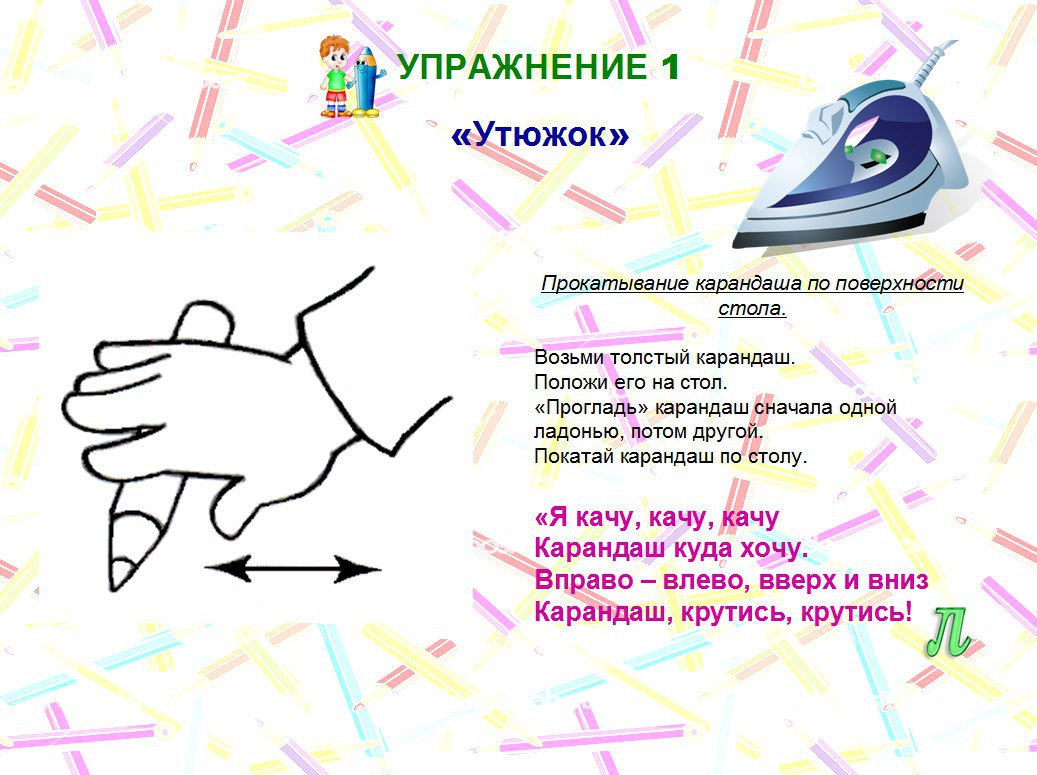 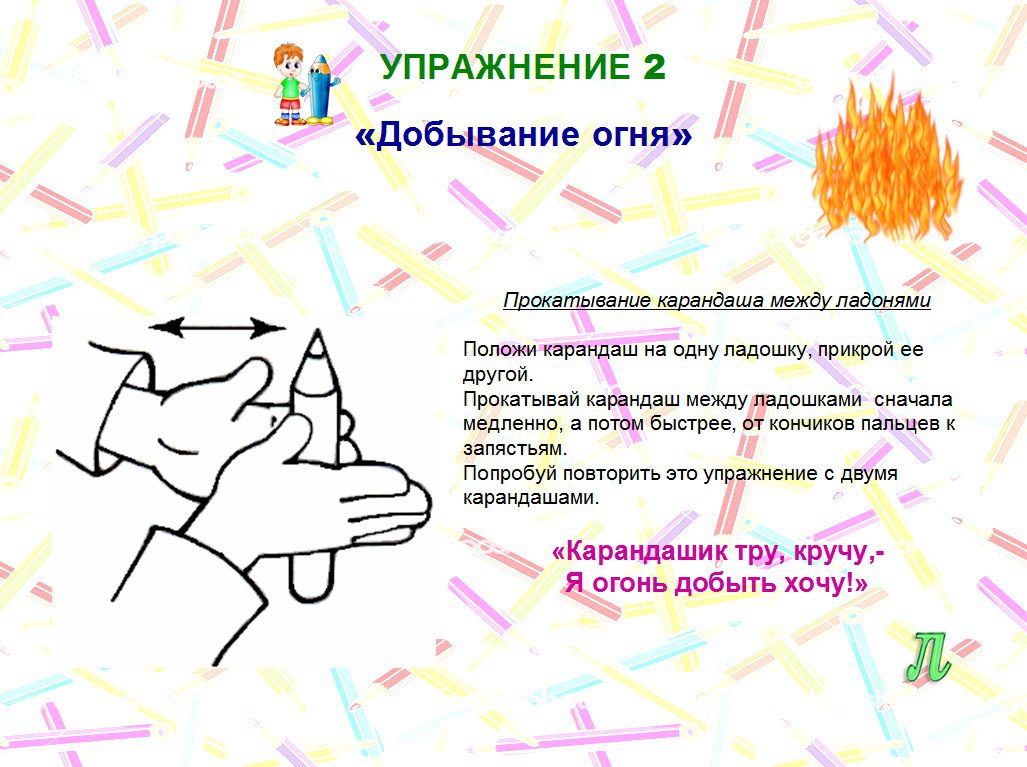 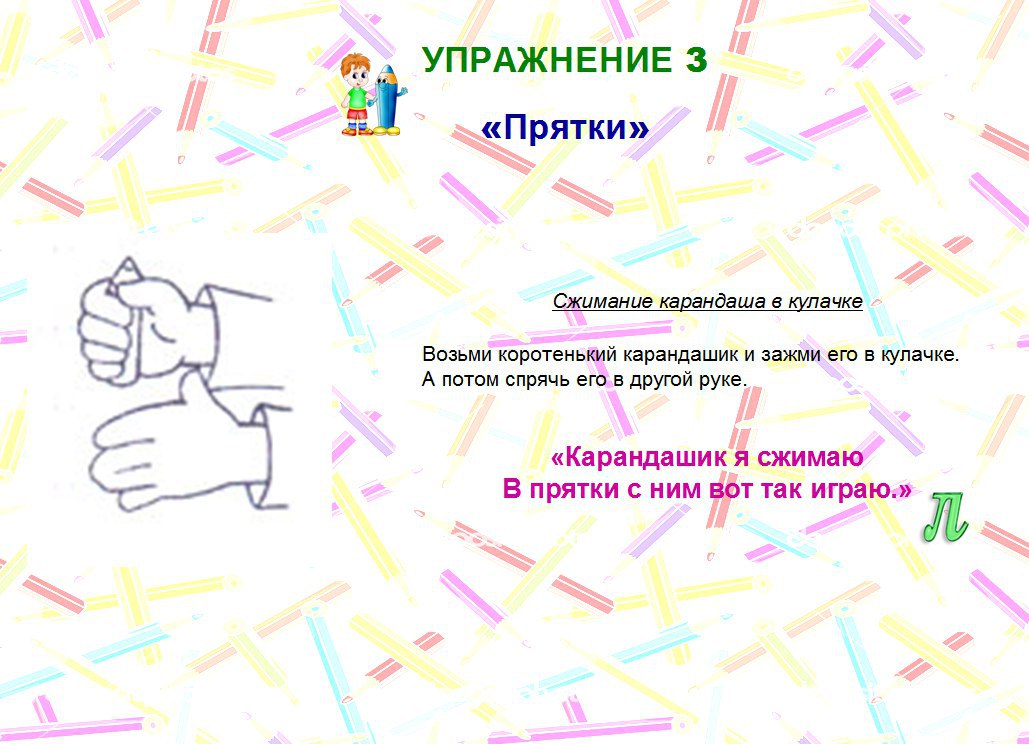 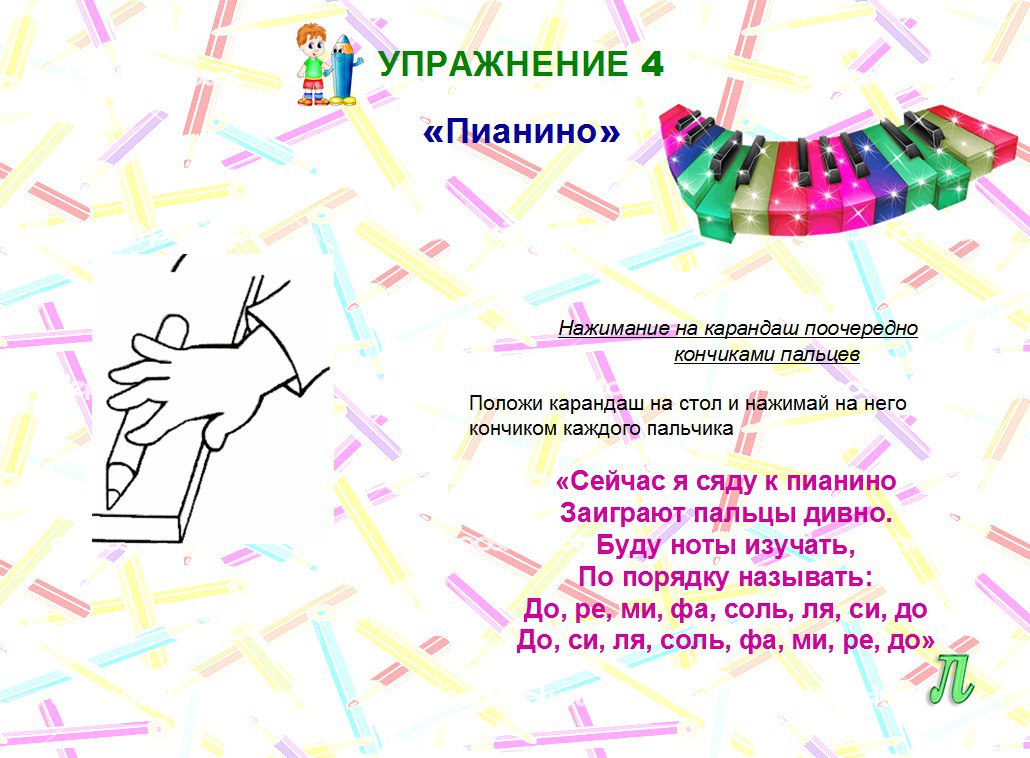 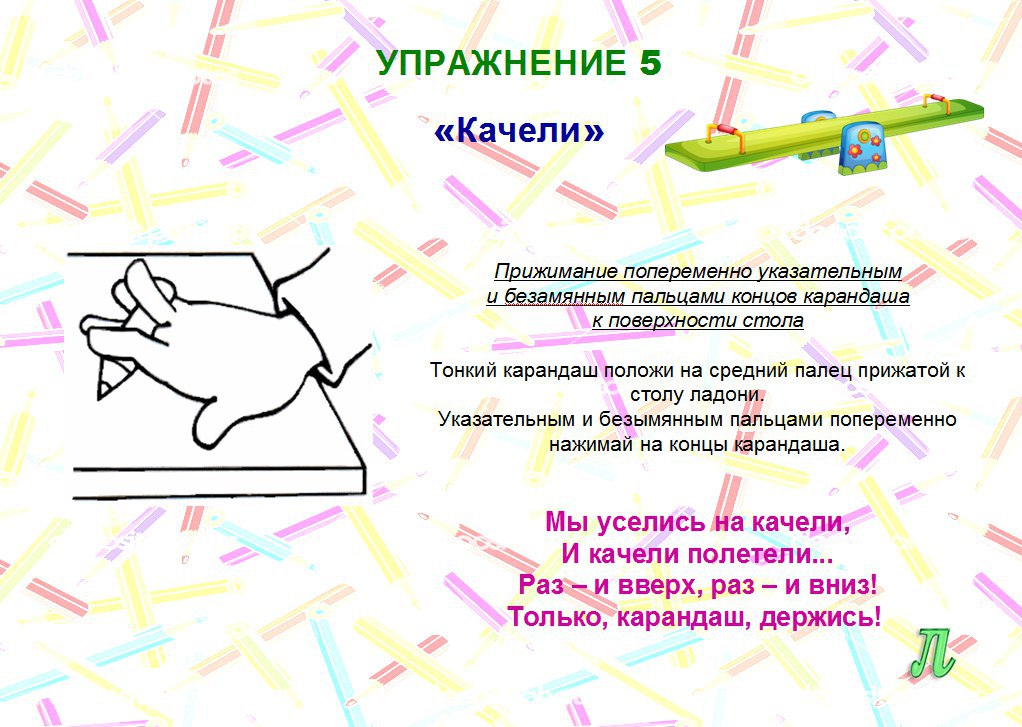 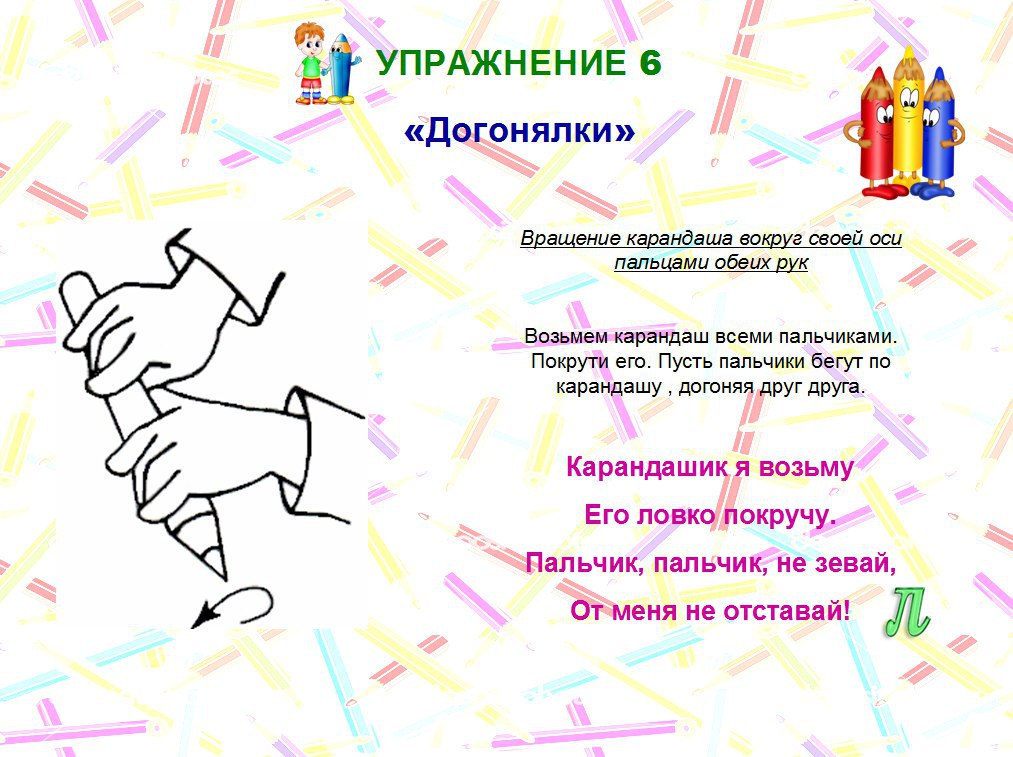 